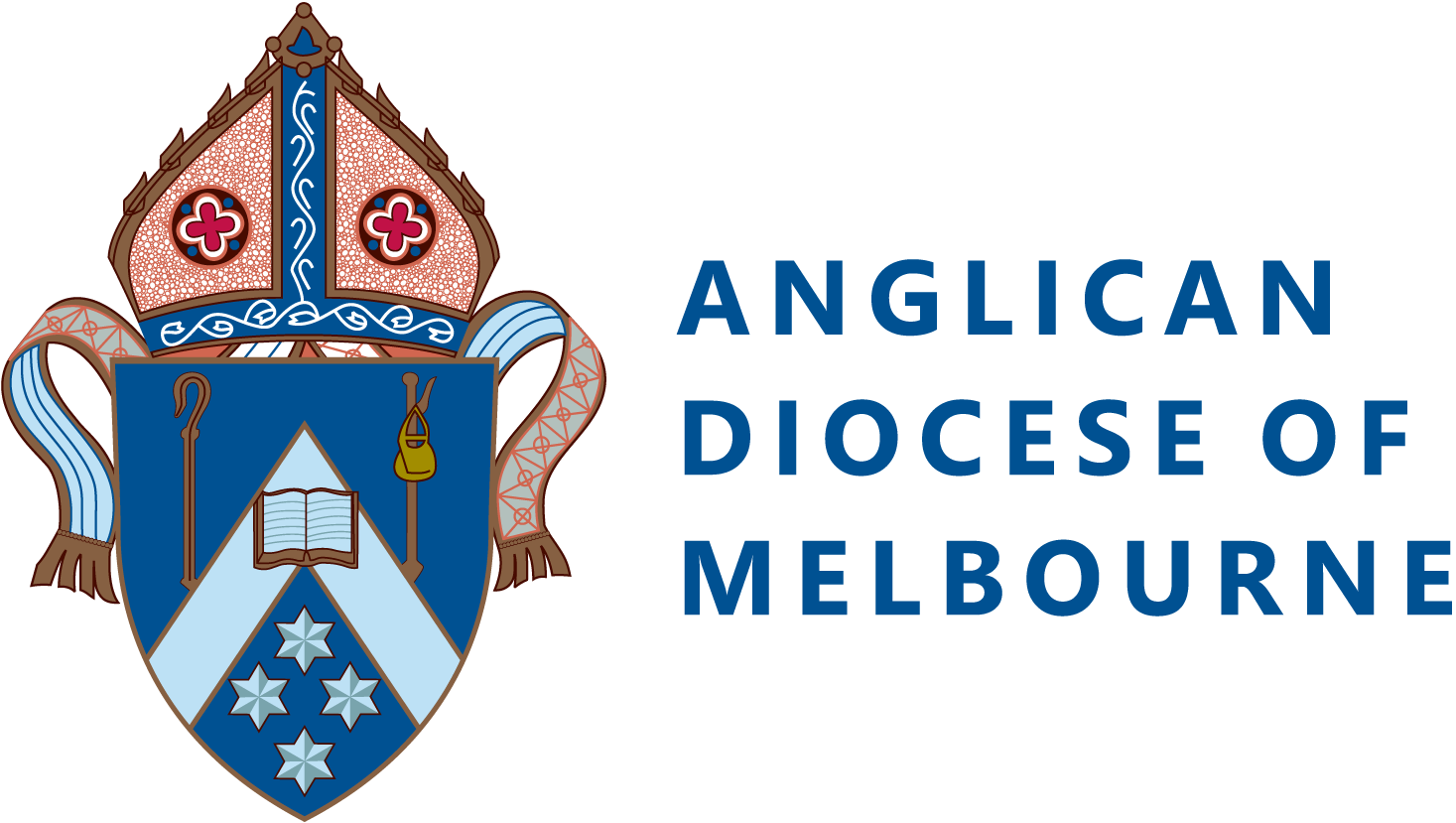 How to help create a Child Safe culture in the your ParishCommunityThe care and protection of children and young people should never just be a compliance matter. Below are guidelines to be implemented in order to enable a Child Safe Culture.• Child Safe commitment statementThis statement can be used on role descriptions, program reports, displayed innewsletters and bulletins, on notice boards and websites. It outlines that yourorganisation is committed to the safety and protection of children and young people.• Child Safe SignageAlong with the Child Safe commitment, it is good practice to visually display thatyou are committed to safeguarding children and young people. The signage shouldinclude who the Child Safe contact is for your community and be child friendly in itslanguage so it is accessible to everyone.• Child Safety Policies/Code of ConductThis policy needs to follow the national and state legislation. It should provideguidance and structure on acceptable and unacceptable behaviour. It shouldshow appropriate measures for responding to disclosures of abuse or any areas ofmisconduct. A Child Safe Code of Conduct informs staff and volunteers what is appropriate and inappropriate behavior with children.• Council/Board Meeting quarterly agenda itemAt council/board meetings, discuss how Child Safe practices are being achieved,reviewed and accepted. This is advised to be done on a regular basis throughout theyear.• Child Safe recruiting practicesGood practices in recruiting include: appropriate advertising; role descriptions;screening of applicants; reference checking; interviews; proper induction; probationperiods for workers, both paid and volunteer. These practices will deter unsuitableapplicants and reduce risk to children and young people.• Regular trainingWithout suitable training and resources, all of the above points become ineffective.Those who are involved in children’s and youth programs or have any responsibilityover children and young people need regular training aimed at equipping andempowering them to serve with confidence and know where to get support.• Pastoral and Professional SupervisionSupervision is part of duty of care to those who are in leadership. Here they are ableto share concerns and be held accountable to their roles and responsibilities. It is aprofessional standard across many forms of work including doctors, social workersand youth workers, and therefore should be a standard held by those in leadershipin your parish community.Further resources on the Anglican Diocese WebsiteChild Safety resources for ParishesThe Child Safe Standards
Reportable Conduct Scheme
AD1 Code of Conduct for Child Safety 
AD2 How to help create a child safe culture in the your parish
AD3 Reporting guidelines 
AD4 Reporting concerns form
AD5 Incident reporting form
AD6 Risk of significant harm formChild safety posters and factsheetsAD7 Child Safe Standards Poster
AD8 What is Child Abuse Poster
AD9 Youth Poster
AD10 My Body Safety Rules Poster 
AD11 My Early Warning Signs PosterHuman ResourcesAD12 Clearance for Ministry Protocol Melbourne
AD13 Clearance for Service Protocol (Melbourne)
AD14 Application for clearance for ministry
AD15 Application for clearance for service
AD16 Fact sheet National Police Check for clearance for service
AD17 Fact sheet National Police Check for clergy and lay ministers
AD18 Fact sheet Obtaining a Working with Children CardCodes of ConductAD19 Faithfulness in Service Code of Conduct (updated as at November 2011, adopted by the Diocese in May 2016)
AD20 Code of Good Practice for Clergy (adopted by the Diocese in 2010, repealed 2017)Child safe standards mediaChild safe standards CCYP PresentationTaking Children’s Safety SeriouslyChild safe standard 1 – Governance and LeadershipChild safe standard 2 – Clear Commitment to Child SafetyChild safe standard 3 – Code of ConductChild safe standard 4 – Human ResourcesChild safe standard 5 – Responding and ReportingChild safe standard 6 – Risk Management and MitigationChild safe standard 7 – Empowering ChildrenFact sheets about ComplaintsAD21 Fact sheet People Thinking About Making a Complaint
AD22 FAQs for People Thinking About Making a Complaint Melbourne
AD23 Fact Sheet People Responding to a Complaint
AD24 FAQs People Responding to a Complaint